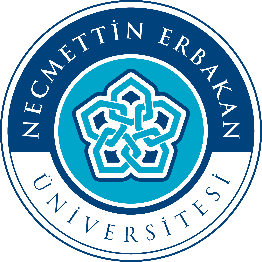 ORTAK EĞİTİM öğrenci firma öneri formu Ortak eğitim projesinde yer almasını istediğiniz firmalar için yukarıdaki tabloyu doldurup, dnozen@erbakan.edu.tr adresine gönderiniz.Firmanın Adı:İletişim Tel:Firma e-mail:Firma web sitesi:Firma adresi:Firmadaki Proses İşlemleri :Firmadaki Makine Mühendisi Sayısı: